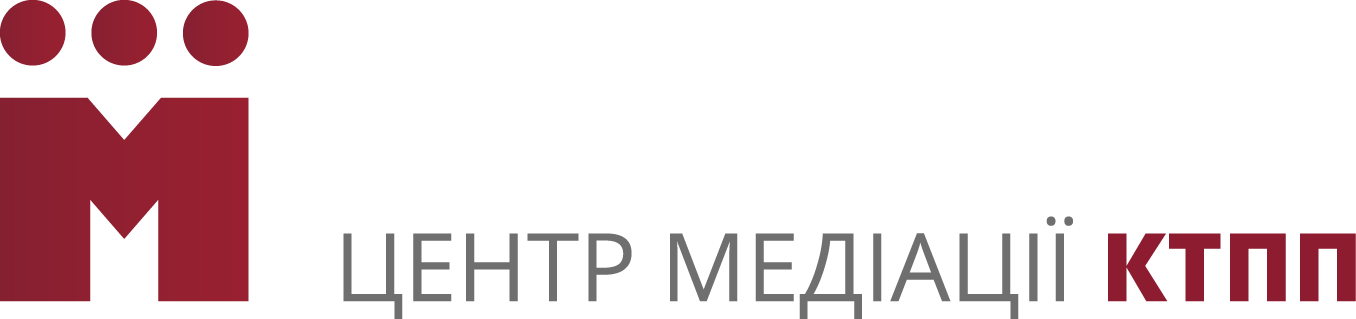 ЦЕНТР МЕДІАЦІЇ КИЇВСЬКОЇ ТОРГОВО-ПРОМИСЛОВОЇ ПАЛАТИМЕДІАЦІЙНЕ ЗАСТЕРЕДЕННЯ У ДОГОВІР Медіація - це метод вирішення спорів із залученням посередника (медіатора), який допомагає сторонам конфлікту налагодити процес комунікації і проаналізувати конфліктну ситуацію таким чином, щоб вони самі змогли обрати той варіант рішення, який би задовольняв інтереси і потреби усіх учасників конфлікту.Медіатор не приймає рішення за сторін, а лише допомагає їм укласти угоду про спосіб вирішення конфлікту.Центр медіації КТПП створено 30.05.2014 року за Рішенням Президії КТПП з метою надання допомоги підприємцям у вирішенні спорів шляхом проведення процедури медіації. Центр медіації КТПП працює на підставі документів, які повністю регламентують Процедуру медіації. Процедура медіації чітка, прозора і зрозуміла. До Реєстру медіаторів КТПП включено фахівців, які пройшли підготовку за напрямом «медіація», «бізнес-медіація» в Україні та за кордоном та мають  позитивний досвід проведення процедури медіації у різних сферах. Включаючи  у свої контракти  медіаційне застереження наступного змісту,  Ви матимете альтернативний, сучасний та демократичний спосіб вирішення спору:«У разі виникнення будь-якого спору, що виникає з даного  договору або у зв'язку з ним, Сторони домовилися про вирішення такого спору через процедуру медіації  в Центрі  Медіації Київської торгово-промислової палати відповідно до затвердженого Положення про процедуру медіації в КТПП та інших документів».Центр медіації КТПП: вул. Б.Хмельницького, 55, м. Київ, 01601,